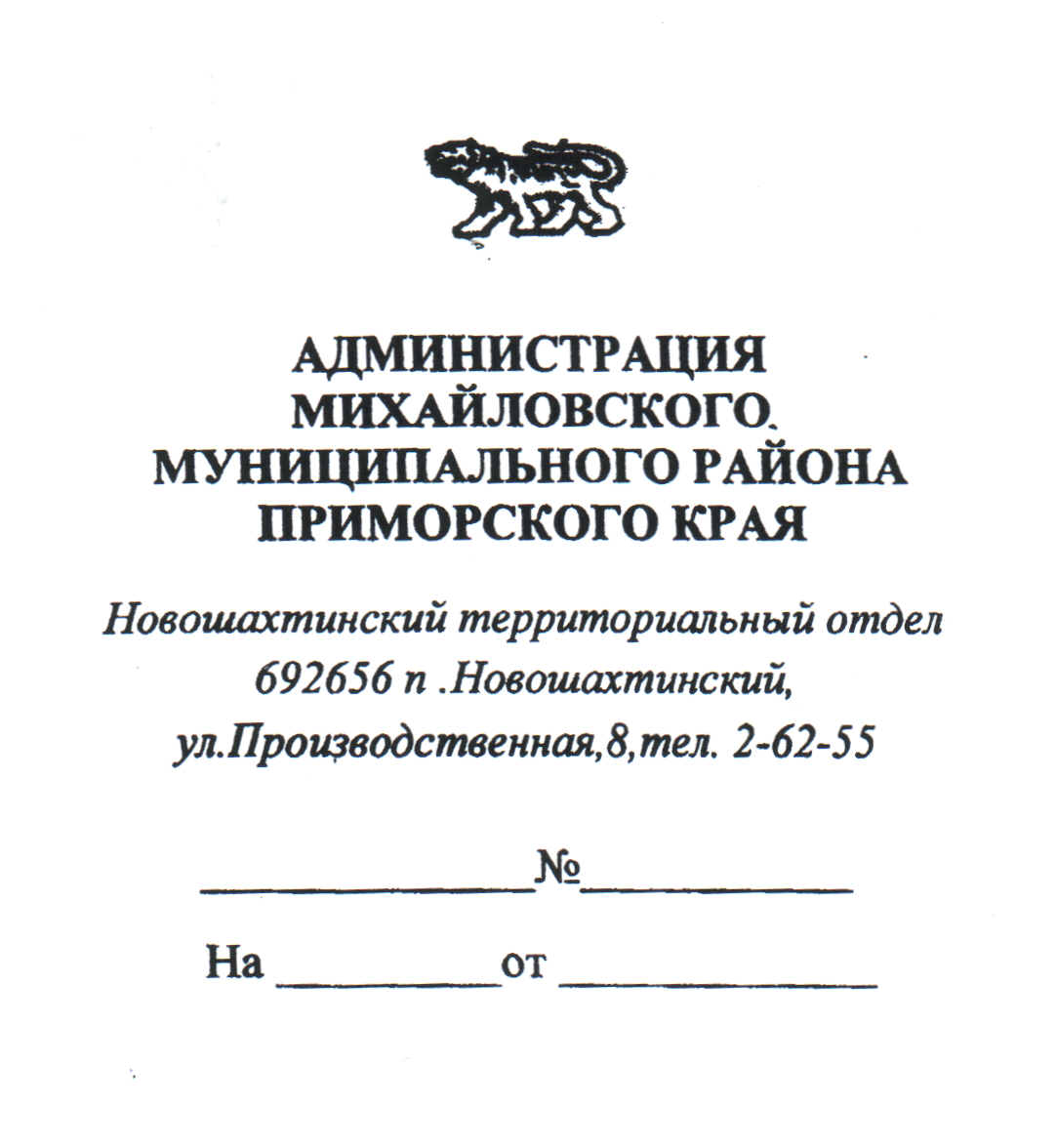 АДМИНИСТРАЦИЯ НОВОШАХТИНСКОГО ГОРОДСКОГО ПОСЕЛЕНИЯМИХАЙЛОВСКОГО МУНИЦИПАЛЬНОГО РАЙОНАПРИМОРСКОГО КРАЯ   П О С Т А Н О В Л Е Н И Е  08.11.2021 г.                                        пгт.Новошахтинский                                                  № 415 Об утверждении Программы «Противодействие коррупции в Новошахтинском городском поселении на 2022-2024 годы»в редакции постановления № 758 от 27.12.2022г.В соответствии с Федеральными законами от 6 октября 2003 года № 131-ФЗ «Об общих принципах организации местного самоуправления в Российской Федерации», от 25 декабря 2008 года № 273-ФЗ «О противодействии коррупции», Указом Президента РФ от 16 августа 2021 года № 478 «О Национальном плане противодействия коррупции на 2021-2024 годы»,  Законом Приморского края от 10 марта 2009 года № 387-КЗ «О противодействии коррупции в Приморском крае», Постановлением Губернатора Приморского края от 06.10.2021г. № 99-пг «Об утверждении Программы противодействия коррупции в Приморском крае на 2021-2025 годы», Уставом Новошахтинского городского поселения, администрация Новошахтинского городского поселенияПОСТАНОВЛЯЕТ:1. Утвердить  Программу «Противодействие коррупции в Новошахтинском  городском  поселении на 2022-2024 годы»  (прилагается).2. Настоящее постановление опубликовать в официальном издании Новошахтинского городского поселения Михайловского района Приморского края «Вестник Новошахтинского городского поселения» и разместить на официальном сайте администрации Новошахтинского городского поселения в информационно-телекоммуникационной сети «Интернет». 3. Постановление администрации Новошахтинского городского поселения № 347 от 22.10.2018г. «Об утверждении Программы противодействия коррупции в Ноовшахтинском городском поселении на 2019-2021 годы»  признать утратившим силу. 4. Постановление вступает в силу со дня его официального опубликования.5. Контроль за выполнением настоящего постановления возложить на ведущего специалиста 2 разряда (по кадрам, делопроизводству и архиву) администрации Новошахтинского городского поселения Олейникову Л.С.Глава Новошахтинского городского поселения – Глава администрации поселения                                                        О.Н. Пенькова                                                                                                     Приложение                                                                                                           УТВЕРЖДЕНА                                                                                                                      постановлением администрации                                                                                                              Новошахтинского городского поселения                                                                                                               № 415 от  08.11.2021 г. внесены изменения пост. № 758 от 27.12.2022г. Программа «Противодействие коррупциив Новошахтинском  городском  поселениина 2022-2024 годы»I. ОБЩАЯ ХАРАКТЕРИСТИКА, СФЕРЫ РЕАЛИЗАЦИИ ПРОГРАММЫ, ПРОБЛЕМЫ И ПУТИ ИХ РЕШЕНИЯ В Стратегии национальной безопасности Российской Федерации, утвержденной Указом Президента Российской Федерации от 2 июля 2021 года № 400 «О Стратегии национальной безопасности Российской Федерации», искоренение коррупции отнесено к национальным интересам Российской Федерации.На фоне сохраняющихся в Российской Федерации социально-эКономическиъх проблем растет потребность общества в повышении  эффективности государственного управления, обеспечения социальной справлеливости, усилении борьбы с коррупцией и нецелевым использованием бюджетных средств и государственного имущества, в проведении не подверженной влиянию групповых и родственных интересов кадровой политики в государственных органах и организациях с государственным участием. Одним из эффективных механизмов противодействия коррупции является формирование и проведение антикоррупционной политики в органах местного самоуправления. Практика свидетельствует, что противодействие коррупции не может сводиться только к привлечению к ответственности лиц, виновных в коррупционных нарушениях, необходима система правовых, экономических, образовательных, воспитательных, информационных, воспитательных, организационных и иных мер, направленных на предупреждение коррупции, устранение причин, ее порождающих. Несмотря на то, что органы местного самоуправления самостоятельны в решении вопросов противодействия коррупции, организация работы по данному направлению осуществляется комплексно на всех уровнях власти в рамках единой антикоррупционной политики. В рамках реализации антикоррупционной деятельности, на территории Новошахтинского городского поселения действовала Программа Противодействие коррупции в Новошахтинском городском поселении на 2019-2021 годы» утвержденная постановлением администрации Новошахтинского городского поселения от 22.10.2018 г. № 347. Реализация указанной Программы позволила сформировать систему мероприятий по противодействию коррупции, включающую в себя следующие направления:- формирование организационной основы профилактики коррупционных проявлений (образована комиссия по соблюдению требований к служебному поведению муниципальных служащих и урегулированию конфликта интересов; создан специальный раздел «Противодействие коррупции» на интернет сайте администрации Новошахтинского городского поселения; установлено взаимодействие с районной прокуратурой по проведению антикоррупционной экспертизы муниципальных правовых актов и их проектов; организовано проведение проверок соблюдения муниципальными служащими ограничений и запретов, связанных с муниципальной службой; разработаны административные регламенты);-  формирование правовой основы обеспечения антикоррупционной деятельности  (определен перечень  должностей муниципальной службы, при назначении на которые и при замещении которых муниципальные служащие обязаны представлять сведения о своих доходах, расходах, об имуществе и обязательствах имущественного характера, а также сведения о доходах, расходах, об имуществе и обязательствах имущественного характера своих супруги (супруга) и несовершеннолетних детей; утверждена методика внутреннего мониторинга декларирования муниципальными служащими своих доходов и имущества, а также  порядок  опубликования указанных сведений на сайте муниципального района; разработан порядок уведомления представителя нанимателя (работодателя) о фактах обращения в целях склонения муниципального служащего к совершению коррупционных правонарушений и порядок организации проверки этих сведений; утвержден порядок проведения антикоррупционной экспертизы муниципальных правовых актов  и их проектов);- организация антикоррупционного образования и пропаганды (информационное освещение антикоррупционной деятельности Новошахтинского городского поселения; организация обучения работников, участвующих в работе по противодействию коррупции).Вместе с тем, несмотря на совершенствование правовых и организационных основ противодействия коррупции, необходимо признать, что количество допускаемых должностными лицами нарушений, связанных с исполнением обязанностей по предоставлению достоверных и полных сведений о доходах, остается на высоком уровне. Так же одной из нерешенных проблем остается низкий уровень правовой грамотности населения, отсутствие механизмов вовлечения граждан в сферу активной антикоррупционной деятельности, недостаточная информационная открытость муниципальной власти.Решению имеющихся проблем в сфере противодействия коррупции будут способствовать профилактические, информационные, консультативные, организационно-методические мероприятия среди должностных лиц органов местного самоуправления, на которых распространяются требования законодательства о противодействии коррупции, повышение эффективности мер, направленных на соблюдение этих требований, а так же  увеличение количества информационно-пропагандистских и просветительстких мероприятий среди населения поселения  с использованием средств массовой информации в целях не только освещения деятельности органов  местного самоуправления в области противодействия коррупции, но и формирования у граждан антикоррупционного сознания.Данные обстоятельства обуславливают необходимость решения проблемы программным методом, что позволит обеспечить комплексность и   последовательность проведения антикоррупционных мер, оценку их эффективности и контроль за результатами. II. ОСНОВНЫЕ ЦЕЛИ И ЗАДАЧИ МУНИЦИПАЛЬНОЙ ПРОГРАММЫ2.1. Основными целями Программы являются:- устранение, минимизация   причин и условий, способствующих возникновению коррупции;- повышение качества и эффективности муниципального управления в области противодействия коррупции;- активизация антикоррупционного просвещения граждан;- повышение удовлетворенности населения деятельностью органов местного самоуправления  в сфере противодействия коррупции.2.2. Для достижения поставленных целей необходимо решение следующих задач:- совершенствование правовых и организационных основ противодействия коррупции;- повышение качества и эффективности деятельности, направленной на предупреждение коррупционных правонарушений среди должностных лиц органов местного самоуправления и подведомственных учреждений;- повышение эффективности мер по предотвращению и урегулированию конфликта интересов;- антикоррупционное обучение и антикоррупционная пропаганда, информационное сопровождение антикоррупционной деятельности.III. МЕРОПРИЯТИЯ ПРОГРАММЫПрограмма предусматривает реализацию мероприятий по противодействию коррупции в Новошахтинском городском поселении на 2022-2024 годы согласно прилагаемому к настоящей программе плану.IV. УПРАВЛЕНИЕ И КОНТРОЛЬ ЗА РЕАЛИЗАЦИЕЙМУНИЦИПАЛЬНОЙ ПРОГРАММЫ  Ответственность за своевременное и качественное выполнение мероприятий Программы несут их исполнители.По вопросам выполнения программных мероприятий администрация Новошахтинского городского поселения взаимодействует с муниципальными учреждениями, финансируемыми из бюджета Новошахтинского городского поселения, общественными формированиями, Советами, созданными при  администрации Новошахтинского городского поселения.Общее управление и контроль за реализацией муниципальной программы осуществляет ведущий специалист (по кадрам, делопроизводству и  архиву) администрации Новошахтинского городского поселения.Текущий контроль над ходом реализации мероприятий Программы осуществляет  комиссия по борьбе с коррупцией при администрации Новошахтинского городского поселения.  Отчеты о выполнении Программы, включая предложения и меры по повышению эффективности ее реализации, рассматриваются на заседаниях комиссии борьбе с коррупцией.V. ОЖИДАЕМЫЕ РЕЗУЛЬТАТЫ РЕАЛИЗАЦИИМУНИЦИПАЛЬНОЙ ПРОГРАММЫПрограмма является одним из инструментов эффективной реализации государственной политики в сфере противодействия коррупции в органах местного самоуправления Новошахтинского городского  поселения.Выполнение мероприятий программы позволит достичь следующих результатов:повышение мотивации должностных лиц органов местного самоуправления и подведомственных им организаций к антикоррупционному поведению при  исполнении своих должностных обязанностей;профилактика коррупционных правонарушений, допускаемых должностными лицами органов местного самоуправления и подведомственных им организаций, и устранение причин им способствовавших;повышение удовлетворенности населения деятельностью органов местного самоуправления по противодействию коррупции;повышение уровня антикоррупционного правосознания граждан и популяризация антикоррупционных стандартов поведения.Приложениек Программе «Противодействие коррупции   в Новошахтинском городском  поселении на 2022-2024 годы»  Перечень мероприятий программы «Противодействие коррупции в Новошахтинском городском поселении на 2022-2024 годы»                                                            № п/пПеречень мероприятийСрокисполненияИсполнители1. Совершенствование правовых и организационных основ противодействия коррупции1. Совершенствование правовых и организационных основ противодействия коррупции1. Совершенствование правовых и организационных основ противодействия коррупции1. Совершенствование правовых и организационных основ противодействия коррупции1.1. Разработка и утверждение муниципальных правовых актов в сфере противодействия коррупции, внесение актуальных изменений и дополнений в существующие муниципальные нормативные правовые акты в целях их приведения в соответствие действующему законодательствуежегодно, в течение планового периодаЗаместитель главы администрации,ведущий специалист (по кадрам, делопроизводству и  архиву) 1.2.Организация и проведение антикоррупционной экспертизы муниципальных нормативных правовых актов (проектов муниципальных правовых актов) органов местного самоуправления  Новошахтинского городского поселенияежегодно, в течение планового периодаЗаместитель главы администрации1.3.Ведение реестра муниципальных правовых актов администрации Новошахтинского городского поселения, в том числе в сфере противодействия коррупцииежегодно, в течение планового периодаВедущий специалист (по кадрам, делопроизводству и  архиву)1.4.Рассмотрение в рамках комиссии по борьбе с коррупцией при администрации Новошахтинского городского поселения  вопросов правоприменительной практики по результатам вступивших в законную силу решений судов о признании недействительными ненормативных правовых актов, незаконными решений и действий (бездействия) органов  и их должностных лиц в целях выработки и принятия мер по предупреждению и устранению причин выявленных нарушений.не реже одного раза в кварталЗаместитель главы администрации1.5.Обеспечение деятельности комиссии по координации работы по  борьбе с коррупциейОбеспечение деятельности комиссии по координации работы по  борьбе с коррупциейОбеспечение деятельности комиссии по координации работы по  борьбе с коррупцией1.5.1.Проведение заседаний комиссии по борьбе с коррупциейежеквартальноЧлены комиссии1.5.2.Обеспечение рассмотрения отчета о выполнении Программы противодействия коррупции в Новошахтинском  городском  поселении на 2022-2024 годы ежеквартальноВедущий специалист (по кадрам, делопроизводству и  архиву)1.6.Содействие комиссии по соблюдению требований к служебному поведению  муниципальных служащих и урегулированию конфликта интересов  администрации городского поселения  в осуществлении мер по предупреждению коррупции путем рассмотрения представлений касающихся обеспечения соблюдения муниципальными служащими  требований законодательства о противодействии  коррупции либо осуществления  мер по предупреждению коррупцииЕжегодно,в течение планового периодаКомиссия  по соблюдению требований к служебному поведению  муниципальных служащих и урегулированию конфликта интересов  администрации городского поселения  1.7.Организационно-методическое и информационно—консультативное обеспечение деятельности подведомственных учреждений по вопросам противодействия коррупциипостоянно, в течение планового периодаВедущий специалист (по кадрам, делопроизводству и  архиву)2.  Повышение качества и эффективности деятельности, направленной на предупреждение коррупционных правонарушений среди должностных лиц органов местного самоуправления и подведомственных учреждений2.  Повышение качества и эффективности деятельности, направленной на предупреждение коррупционных правонарушений среди должностных лиц органов местного самоуправления и подведомственных учреждений2.  Повышение качества и эффективности деятельности, направленной на предупреждение коррупционных правонарушений среди должностных лиц органов местного самоуправления и подведомственных учреждений2.  Повышение качества и эффективности деятельности, направленной на предупреждение коррупционных правонарушений среди должностных лиц органов местного самоуправления и подведомственных учреждений2.1.Обеспечение представления муниципальными служащими, руководителями муниципальных учреждений  сведений о своих доходах (расходах), об имуществе и обязательствах имущественного характера, а также о доходах, об имуществе и обязательствах имущественного характера своих супруги (супруга) и несовершеннолетних детейЕжегодно,  до 30.04. включительноВедущий специалист (по кадрам, делопроизводству и  архиву)2.2.Осуществление анализа достоверности и полноты сведений о доходах (расходах), об имуществе и обязательствах имущественного характера, представляемых муниципальными служащими. Проведение проверок достоверности и полноты указанных сведений, а также соблюдения муниципальными служащими требований к служебному поведениюЕжегодно, в течении  планового периодаВедущий специалист (по кадрам, делопроизводству и  архиву)2.3.Осуществление  анализа достоверности и полноты сведений о доходах, об имуществе и обязательствах имущественного характера, представляемых руководителями муниципальных учрежденийЕжегодно, в течении  планового периодаВедущий специалист (по кадрам, делопроизводству и  архиву)2.4.Проведение анализа сведений  о предыдущей трудовой деятельности граждан, поступающих на муниципальную службу Ежегодно, в течении  планового периодаВедущий специалист (по кадрам, делопроизводству и  архиву)2.5.Оценка коррупционных рисков возникающих при реализации функций, и мониторинг исполнения должностных обязанностей муниципальными служащими Ежегодно, в течении  планового периодаВедущий специалист (по кадрам, делопроизводству и  архиву)2.6.Осуществление  контроля за эффективным использованием бюджетных средств, внутреннего муниципального финансового контроля в соответствии с действующим законодательством. Ежегодный анализ и разработка предложений по улучшению работыЕжегодно,в течении  планового периодаМуниципальный комитет поселения, Отдел экономики и финансов2.7.Осуществление финансового контроля в сфере закупокЕжегодно,в течении  планового периодаМуниципальный комитет поселения, Отдел экономики и финансов2.8.Осуществление в установленном порядке проверок  соблюдения ограничений, запретов, требований, установленных в целях противодействия коррупции, муниципальными служащими, руководителями подведомственных учрежденийЕжегодно,в течении  планового периодаВедущий специалист (по кадрам, делопроизводству и  архиву)2.9.Анализ информации о привлечении муниципальных служащих к ответственности, в том числе за нарушения антикоррупционного законодательства. Принятие мер по недопущению нарушений впредь. Доведение информации до сведения муниципальных служащихежеквартальноВедущий специалист (по кадрам, делопроизводству и  архиву)2.10Рассмотрение обращений граждан и организаций, содержащих сведения о коррупционных проявлениях, анализ эффективности принимаемых мер по этим обращениям. Направление информации, содержащей признаки состава преступления в правоохранительные органы.Ежегодно,в течении  планового периодаВедущий специалист (по кадрам, делопроизводству и  архиву)2.11.Проведение  в подведомственных учреждениях мониторинга соблюдения требований федерального закона «О противодействии коррупции», в том числе наличия необходимых правовых актов, содержания планов мероприятий по противодействию коррупции и их реализации, принимаемых мер по выявлению, предотвращению и урегулированию конфликта интересовЕжегодно,в течении  планового периодаВедущий специалист (по кадрам, делопроизводству и  архиву)2.12.Формирование перечня должностей муниципальной службы в органах местного самоуправления, при  назначении на которые граждане и при замещении которых муниципальные служащие обязаны предоставлять сведения  о доходах, расходах, об имуществе и обязательствах имущественного характера, а также о доходах, расходах, об имуществе и обязательствах имущественного характера своих супругов и несовершеннолетних детейЕжегодно, до 30 декабряВедущий специалист (по кадрам, делопроизводству и  архиву)3.  Повышение эффективности мер по предотвращению и урегулированию конфликта интересов3.  Повышение эффективности мер по предотвращению и урегулированию конфликта интересов3.  Повышение эффективности мер по предотвращению и урегулированию конфликта интересов3.  Повышение эффективности мер по предотвращению и урегулированию конфликта интересов3.1.Выявление ситуаций, при которых личная заинтересованность должностных лиц влияет или может повлиять на надлежащее, объективное и беспристрастное исполнение ими должностных обязанностейВыявление ситуаций, при которых личная заинтересованность должностных лиц влияет или может повлиять на надлежащее, объективное и беспристрастное исполнение ими должностных обязанностейВыявление ситуаций, при которых личная заинтересованность должностных лиц влияет или может повлиять на надлежащее, объективное и беспристрастное исполнение ими должностных обязанностей3.1.1.Проведение анализа анкетных данных муниципальных служащих о местах работы ближайших родственников и открытых данных налоговых органов об основных и дополнительных видах деятельности организаций, являющихся местами  их работыЕжегодно,в течении  планового периодаВедущий специалист (по кадрам, делопроизводству и  архиву)3.1.2.Проведение анализа сведений об источниках доходов, содержащихся в справках  о доходах (расходах), об имуществе и обязательствах имущественного характера, представленных гражданами назначаемыми на муниципальную службу.Ежегодно,в течении  планового периодаВедущий специалист (по кадрам, делопроизводству и  архиву)3.1.3. Организация и обеспечение актуализации сведений, содержащихся в личных делах муниципальных служащих, в том числе в анкетах представленных при поступлении на муниципальную службуЕжегодно,в течении  планового периодаВедущий специалист (по кадрам, делопроизводству и  архиву)3.1.4.Проведение анализа справок о доходах (расходах), об имуществе и обязательствах имущественного характера, предоставленных муниципальными служащими, с целю выявления ситуаций, рассматриваемых как конфликт интересов, связанный со служебной деятельностью в коррупционно опасных сферах регулированияЕжегодно, в течении  планового периодаВедущий специалист (по кадрам, делопроизводству и  архиву)3.1.5 Проведение анализа сведений, содержащихся в заявлениях муниципальных служащих об осуществлении иной оплачиваемой деятельностиЕжегодно, в течении  планового периодаВедущий специалист (по кадрам, делопроизводству и  архиву)3.1.6.Проведение анализа материалов личных дел муниципальных служащих, в том числе в анкетах представленных при поступлении на муниципальную службуЕжегодно, в течении  планового периодаВедущий специалист (по кадрам, делопроизводству и  архиву)3.2.Разработка и реализация комплекса мер, направленных на недопущение возникновении повторных случаев конфликта интересовВ случае выявления конфликта интересовВедущий специалист (по кадрам, делопроизводству и  архиву)4.  Антикоррупционное обучение и антикоррупционная пропаганда, информационное сопровождение антикоррупционной деятельности4.  Антикоррупционное обучение и антикоррупционная пропаганда, информационное сопровождение антикоррупционной деятельности4.  Антикоррупционное обучение и антикоррупционная пропаганда, информационное сопровождение антикоррупционной деятельности4.  Антикоррупционное обучение и антикоррупционная пропаганда, информационное сопровождение антикоррупционной деятельности4.1Обеспечение участия муниципальных служащих, в должностные обязанности  которых входит участие в противодействии коррупции  в мероприятиях по профессиональному развитию в области противодействия коррупции, в том числе их обучение по дополнительным профессиональным программам в области противодействия коррупцииСогласно плана обучения   на 2022-2024 гг.Ведущий специалист (по кадрам, делопроизводству и  архиву)4.2.Обеспечение участия лиц, впервые поступивших на муниципальную службу или в подведомственные учреждения и замещающих должности, связанные с соблюдением антикоррупционных стандартов, в мероприятиях по профессиональному развитию в области противодействия коррупцииЕжегодно, в течении  планового периодаВедущий специалист (по кадрам, делопроизводству и  архиву)4.3.Обеспечение участия муниципальных служащих, работников, в должностные обязанности которых входит  участие  в проведении закупок товаров, работ, услуг для обеспечения муниципальных нужд,  в мероприятиях по профессиональному развитию в области противодействия коррупцииЕжегодно, в течении  планового периодаВедущий специалист (по кадрам, делопроизводству и  архиву)4.4.Организация и проведение обучающих мероприятий  в подведомственных учреждениях с целью доведения положений действующего законодательства сфере противодействия коррупции,  в том числе об уголовной ответственности за коррупционные правонарушения.Ежегодно до 1 февраля Ведущий специалист (по кадрам, делопроизводству и  архиву)4.5.Размещение на официальном сайте администрации Новошахтинского городского поселения информации о доходах (расходах), об имуществе и обязательствах имущественного характера муниципальных служащих их супруг (супругов) и несовершеннолетних детей, а также сведений о доходах, об имуществе и обязательствах имущественного характера руководителей муниципальных учреждений их супруг (супругов) и несовершеннолетних детейежегодно в течение 14 рабочих дней со дня истечения срока, установленного для подачи сведений.ведущий специалист (по кадрам, делопроизводству и  архиву),  специалист по  персоналу МКУ «УХО АНГП»4.6.Размещение ежегодного отчета о реализации программы противодействия коррупции в Новошахтинском  городском поселении на 2022-2024 годы  на официальном сайте администрации Новошахтинского городского поселенияЕжегодно не позднее 1 февраля года, следующего за отчетным Ведущий специалист (по кадрам, делопроизводству и  архиву),   специалист по  персоналу МКУ «УХО АНГП»4.7.Обеспечение наполнения и актуализации разделов, посвященных вопросам противодействия  коррупции,  официального сайта администрации  Новошахтинского городского поселения в соответствии  с требованиями  законодательстваЕжегодно, в течении  планового периодаВедущий специалист (по кадрам, делопроизводству и  архиву, специалист по  персоналу МКУ «УХО АНГП»4.8.Размещение на официальном сайте администрации Новошахтинского городского поселения  информации антикоррупционного содержания,  материалов о государственной политике в сфере противодействия коррупции  с  рекомендациями о действиях  граждан в случае нарушения их законных прав и интересов со стороны должностных лиц  2022-2024 годыВедущий специалист (по кадрам, делопроизводству и  архиву), специалист по  персоналу МКУ «УХО АНГП»4.9.Оформление и поддержание в актуальном состоянии специальных информационных стендов, содержащих информацию о деятельности  органов местного самоуправления, в соответствии со статьей 16 Федерального закона от 09 февраля 2009 года № 8-ФЗ «Об обеспечении доступа к информации о деятельности государственных органов и органов местного самоуправления», в том числе информацию антикоррупционного содержания2022-2024 годыАппарат администрации Новошахтинского городского поселения4.10.Проведение на официальном сайте администрации  Новошахтинского городского поселения онлайн-опросов посетителей сайта об их мнении об уровне коррупции в органах местного самоуправления Новошахтинского городского поселения, а также подведомственных организациях и эффективности принимаемых антикоррупционных мерЕжегодно, в течении  планового периодаВедущий специалист (по кадрам, делопроизводству и  архиву), специалист по персоналу МКУ «УХО АНГП»